OGLAS ZA PRIJAM U SLUŽBU NA ODREĐENO VRIJEME - REFERENT- KOMUNALNI REDARDatum, 27.04.2020.U Hrvatskom zavodu za zapošljavanje, Ispostavi Opatija, danas je objavljen oglas za prijam u službu u Općinu Matulji na radno mjesto referent - komunalni redar (1 izvršitelja, m/ž), na određeno radi zamjene dužeg vremena odsutnog službenika zbog bolovanja.Posljednji dan za predaju prijava na oglas pošti ili izravno u pisarnicu  Općine Matulji je utorak  05.05.2020.godine. Opis poslova radnog mjesta referent - komunalni redar:-       obavlja poslove nadzora i primjenu propisa iz nadležnosti komunalnog redarstva kao što su: održavanje komunalnog reda, odlaganje komunalnog otpada, upotreba nerazvrstanih cesta, dimnjačarski poslovi,-        vodi upravni postupak i donosi rješenje u predmetima vezanim uz provedbu komunalnog reda, podnosi zahtjeve za pokretanje prekršajnih i drugih postupaka i poduzima druge propisane mjere za otklanjanje uočenih protupravnosti,-        organizira provođenje mjera deratizacije, dezinsekcije i dezinfekcije, organizira provođenje higijeničarskih usluga na području Općine Matulji, vrši nadzor nad obavljanjem komunalnih djelatnosti od strane pravnih ili fizičkih osoba s kojima je zaključen ugovor,-   sudjeluje u organiziranju, tehničkim pripremama i realizaciji kulturnih, sportskih, gospodarskih i drugih programskih aktivnosti Općine te obavlja druge poslove po nalogu pročelnika, voditelja odsjeka i/ili voditelja odjeljka.Koeficijent složenosti poslova navedenoga radnog mjesta je 1,80 uz osnovicu za izračun plaće u iznosu od 3.927,52 kuna. Plaću službenika čini umnožak koeficijenta složenosti poslova radnog mjesta na koje je službenik raspoređen i osnovice za izračun plaće, uvećan za 0,5% za svaku navršenu godinu radnog staža.Prethodna provjera znanja i sposobnosti kandidata obuhvaća pisano testiranje i intervju. Za svaki dio provjere kandidatima se dodjeljuje broj bodova od 1 do 10. Intervju se provodi samo s kandidatima koji su ostvarili najmanje 50% bodova na pisanom testiranju. Smatra se da je kandidat koji nije pristupio prethodnoj provjeri znanja povukao prijavu na oglas.Izvori za pripremanje kandidata za provjeru:- Zakon o lokalnoj i područnoj (regionalnoj) samoupravi („Narodne novine“ 33/01, 60/01, 129/05, 109/07, 125/08, 36/09, 150/11, 144/12, 123/17 i 98/19) članci 1.-6., 18.-20., 27.-56.c- Zakon o općem upravnom postupku („Narodne novine“ 47/09) članci 79.-82., članci 96.-121.- Zakon o komunalnom gospodarstvu („Narodne novine“ 68/18, 110/18 i 32/20) članci 104.-125.- Zakon o građevinskoj inspekciji („Narodne novine“ 153/13 i 115/18) članak 2. i članci 42.- 60.-Zakon o održivom gospodarenju otpadom („Narodne novine“ broj 94/13, 73/17, 14/19 i 98/19) članci 28., 29, 36, 37, 38, 40, 58, 142.- Prekršajni zakon („Narodne Novine“ 107/2007, 39/2013, 157/2013, 110/2015, 70/2017 i 118/2018) članak 5., članci 31.- 34., 41.- 43., članak 239. i članak 245.- Pravilnik o jednostavnim i drugim građevinama i radovima („Narodne novine“ 112/17, 34/18, 36/19, 98/19 i 31/20) cijeli tekst- Odluka o komunalnom redu („Službene novine Primorsko-goranske županije“  br. 9/12, cijeli tekst)- Odluka o nerazvrstanim cestama na području Općine Matulji („Službene novine Primorsko-goranske županije“  32/14, cijeli tekst)- Odluka o mjerama za sprječavanje nepropisnog odbacivanja otpada i mjerama za uklanjanje otpada odbačenog u okoliš na području Općine Matulji („Službene novine Primorsko-goranske županije“ broj 12/18) cijeli tekst- Odluka o načinu pružanja javne usluge prikupljanja miješanog komunalnog otpada i biorazgradivog komunalnog otpada i usluga povezane s tom javnom uslugom („Službene novine Primorsko-goranske županije“ broj 2/18 i 5/19) cijeli tekstWeb - stranica "Narodnih novina" je www.nn.hr, web stranica "Službenih novina Primorsko- goranske županije" je www.sn.pgz.hr . Vrijeme održavanja prethodne provjere znanja i sposobnosti kandidata bit će objavljeno na ovoj web- stranici te na oglasnoj ploči Općine Matulji, najkasnije pet dana prije održavanja provjere.U Listi kandidata koja će biti objavljena zajedno s vremenom održavanja prethodne provjere znanja i sposobnosti, bit će navedeni inicijali kandidata, sa godinom rođenja i mjestom prebivališta. Ukoliko se kandidat na koga se ti podaci odnose ne bi mogao identificirati u odnosu na jednake podatke drugog kandidata, dodat će se još jedna značajka koja će ih razlikovati.  Molimo podnositelje da u prijavi navedu broj fiksnoga i/ili mobilnog telefona na koje, u slučaju potrebe, mogu biti kontaktirani tijekom natječajnog postupka. Također molimo da se u prijavi navede adresa elektroničke pošte.Kandidat može tijekom natječajnog postupka pisanim putem povući prijavu.Izabrani kandidat bit će upućen na liječnički pregled (utvrđivanje zdravstvene sposobnosti za obavljanje poslova radnog mjesta) na trošak Općine.Eventualne dodatne upite možete poslati putem elektroničke pošte, na adresu: danijel.jerman@matulji.hr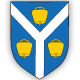 OPĆINA MATULJIJEDINSTVENI UPRAVNI ODJELOPĆINA MATULJIJEDINSTVENI UPRAVNI ODJELKLASA:   100-01/20-01/0006 URBROJ: 2156/04-01-3-2-02-20-0002 Matulji, 27.04.2020 KLASA:   100-01/20-01/0006 URBROJ: 2156/04-01-3-2-02-20-0002 Matulji, 27.04.2020 